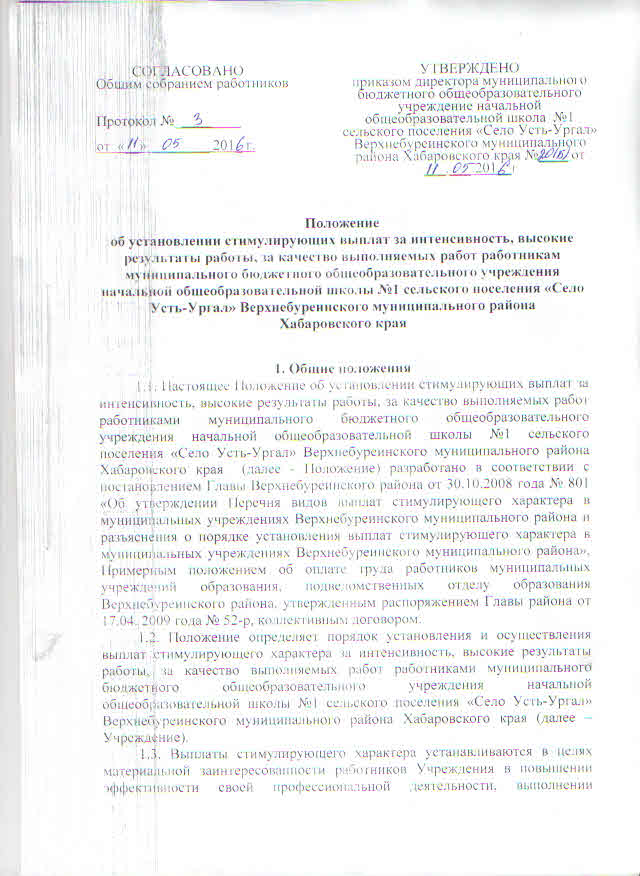 показателей оценки результативности работы Учреждения, создания благоприятных условий для предоставления качественных образовательных услуг.2. Порядок и условия установления выплат стимулирующего характера2.1. Стимулирующие выплаты работникам Учреждения за качество выполняемых работ, интенсивность и высокие результаты работы назначаются  комиссией по установлению размеров стимулирующих выплат работникам Учреждения (далее – Комиссия).          2.2. Состав Комиссии утверждается приказом директора Учреждения.   В состав Комиссии включаются:- директор Учреждения;- члены выборного органа первичной профсоюзной организации или иного представительного органа работников Учреждения;- члены педагогического коллектива Учреждения.           2.3. Комиссия является коллегиальным органом, действующим в соответствии с настоящим Положением. 2.4. Основными задачами Комиссии являются:- оценка результатов деятельности работников Учреждения;- назначение стимулирующих выплат за качество выполняемых работ, за интенсивность и высокие результаты работы.          2.5. Комиссия выбирает из своего числа председателя и секретаря Комиссии.  Заведующий хозяйством и директор Учреждения предоставляют в Комиссию информацию о показателях деятельности работников, являющихся основанием для стимулирующих выплат. На каждого работника оформляется рейтинговый лист с результатами его деятельности за истекший период. Комиссия осуществляет оценку деятельности работников Учреждения на основании представленных рейтинговых листов, принимает решение о присуждении стимулирующих выплат открытым голосованием при условии присутствия не менее половины членов состава комиссии. Принятое решение оформляется протоколом.           2.6. Размер выплаты за качество выполняемых работ работников Учреждения определяется Комиссией в соответствии с Критериями и показателями качества выполняемых работ работников Учреждения, определенных настоящим Положением.           2.7. Размер выплаты за интенсивность и высокие результаты работы работников Учреждения определяется Комиссией в соответствии с Критериями и показателями интенсивности и высоких результатов работы работников Учреждения, определенных настоящим Положением.           2.8. Выплаты за интенсивность и высокие результаты работы могут устанавливаться за счет привлеченных внебюджетных средств.2.9. Назначение стимулирующих выплат работникам Учреждения утверждается приказом директора Учреждения на основании решения Комиссии.          2.10. Выплаты стимулирующего характера работникам Учреждения производятся в пределах средств фонда оплаты труда Учреждения.          2.11. Размеры стимулирующих выплат устанавливаются в двух видах:                   - в процентах от должностного оклада (оклада);          - в баллах, переведенных в денежное выражение.В Учреждении устанавливается фиксированная стоимость одного балла на очередной месяц, которая определяется с учетом объема бюджетных средств, предназначенных на установление стимулирующих выплат. 2.12. Стимулирующие выплаты работникам Учреждения не носят обязательный характер, устанавливаются на определенный срок, но не более одного года.          2.13. Стимулирующие выплаты работникам Учреждения могут уменьшаться или отменяются полностью при:          - невыполнении плана работы, показателей и критериев оценки эффективности работы;         - нарушении финансовой и налоговой дисциплины;         - отрицательной оценке деятельности Учреждения;         - нарушении требований санитарно-гигиенических норм, техники безопасности, пожарной безопасности;          - нарушении трудовой, исполнительской дисциплины;         - наличии дисциплинарного взыскания;         - несвоевременном, некачественном предоставлении финансовых и статистических отчетов;         - наличии несанкционированной дебиторской и кредиторской задолженности (по завершению финансового года);        - некачественном выполнении поручений директора Учреждения.          2.14. Изменение размера и отмена стимулирующих выплат оформляются приказом директора Учреждения.2.15. Обеспечение соблюдения принципа прозрачности при распределении стимулирующих выплат работникам Учреждения осуществляется путем предоставления информации о размерах и сроках назначения и выплаты.           2.16. Протокол решения Комиссии о назначении стимулирующих выплат доводится до сведения работников Учреждения.3. Порядок установления стимулирующих выплат для работников ОУ.Целевые показатели эффективности работы педагогических работников, реализующих основные общеобразовательные программы начального общего образованияЦелевые показатели эффективности работы педагогических работников, реализующих основные общеобразовательные программы дошкольного образованияОбслуживающий персонал№п/пЦелевые показатели и критерии их эффективностиКол-во балловМетод измеренияДата назначения выплаты123451.Качество результатов учебно-воспитательной работыКачество результатов учебно-воспитательной работыКачество результатов учебно-воспитательной работыКачество результатов учебно-воспитательной работы1.1Освоение государственного образовательного стандарта по предметам учебного плана в % к числу обучающихся (% успеваемости)До 10Статистические данные100% успеваемость1 раз в год по полугодиям (подтверждение)1.2.Повышение успеваемости освоения образовательного стандарта по предметам учебного плана в % к числу обучающихся (% качества): от среднешкольного уровня по предметам – при условии 100% успеваемости по предмету.До 10Согласно шкале сложности И.Г.Сивкова:Предметы начальной школыРусский язык, математика, чтение – 67%Статистические данные1 раз в четверть1.3.Позитивная динамика учебных достижений по предметам учебного плана в сравнении с предыдущим периодам (средний балл по предмету) при условии 100% успеваемостиДо 10До 15Повышение среднего балла на 0,1выше1 раз в четверть1.4.Средний рейтинг учащихся по каревым контрольным работам за курс начальной школы (по результатам работ на подтверждение результатов в 5 классе) в сравнении с тем же показателем, усредненным по показателям 4 класса.До 10До 15Статистические данные:РавенВыше 1 раз в год по полугодиям (подтверждение)2.Активность во внеурочной деятельностиАктивность во внеурочной деятельностиАктивность во внеурочной деятельностиАктивность во внеурочной деятельности2.1.Результативность участия в олимпиадах, конкурсах, конференцияхДо 10До 15Наличие призеров: Муниципальный уровень, Региональный уровень1 раз в четверть2.2.Воспитательная работа с учащимися за рамками функционала классного руководителяДо 15Высокие результаты и повышенный объем участия в общешкольных районных мероприятиях, а также выходы учащихся под руководством педагога в театр, выставки, на природу и т.д. (при участии детей не менее 90% от класса) 1 раз в четверть2.3.Организация школьных предметных олимпиад, конкурсов по предметамДо 15Факт и уровень охвата детей1 раз в четверть3.Работа по распространению и обобщению педагогического опытаРабота по распространению и обобщению педагогического опытаРабота по распространению и обобщению педагогического опытаРабота по распространению и обобщению педагогического опыта3.1.Проведение мастер-классов, открытых уроков, выступление на конференциях, семинарах, круглых столах (кроме выступлений руководителей РМО на соответствующих МО)До 10До 15Принимает/не принимает:Школьный уровеньМуниципальный уровень1 раз в четверть3.2.Победители и призеры конкурсов профессионального мастерстваДо 25Наличие/отсутствиеРазово 4.Результативность инновационного потенциалаРезультативность инновационного потенциалаРезультативность инновационного потенциалаРезультативность инновационного потенциала4.1.Участие в инновационной, исследовательской, проектной деятельности, ведение экспериментальной работы, использование современных образовательных технологий в учебном процессе и при подготовки к уроку.До 20Участвует/не участвует Разово5.Исполнительная дисциплинаИсполнительная дисциплинаИсполнительная дисциплинаИсполнительная дисциплина5.1.Высокий уровень подготовки отчетов учителей-предметников, качество заполнения классных журналов, журналов кружковой работы и факультативных занятий.До 20Экспертная оценка1 раз в четверть6.Выполнение работ, выходящих за рамки должностных обязанностейВыполнение работ, выходящих за рамки должностных обязанностейВыполнение работ, выходящих за рамки должностных обязанностейВыполнение работ, выходящих за рамки должностных обязанностей6.1.Содействие в укреплении МТБ учрежденияДо 30 По представлению администрации1 раз в четверть6.2.Выполнение особо важных и сложных заданийДо 20По представлению администрации1 раз в четверть6.3.Выполнение работ, не входящих в должностные обязанностиДо 30По представлению администрации1 раз в четверть№ п/пПоказатель критерияПоказатель критерияИндикатор критерияЗначение критерияШкала оценивания критерияГруппа критериев: Успешность образовательной деятельности педагогического работника (повышение качества предоставления государственной услуги). Максимальный совокупный балл по группе 1 = 32 балла.Группа критериев: Успешность образовательной деятельности педагогического работника (повышение качества предоставления государственной услуги). Максимальный совокупный балл по группе 1 = 32 балла.Группа критериев: Успешность образовательной деятельности педагогического работника (повышение качества предоставления государственной услуги). Максимальный совокупный балл по группе 1 = 32 балла.Группа критериев: Успешность образовательной деятельности педагогического работника (повышение качества предоставления государственной услуги). Максимальный совокупный балл по группе 1 = 32 балла.Группа критериев: Успешность образовательной деятельности педагогического работника (повышение качества предоставления государственной услуги). Максимальный совокупный балл по группе 1 = 32 балла.Группа критериев: Успешность образовательной деятельности педагогического работника (повышение качества предоставления государственной услуги). Максимальный совокупный балл по группе 1 = 32 балла.7.1Уровень овладения воспитанном ОУ (группы ОУ) необходимыми навыками и умениями по образовательным областям основной общеобразовательной программы дошкольного образованияУровень овладения воспитанном ОУ (группы ОУ) необходимыми навыками и умениями по образовательным областям основной общеобразовательной программы дошкольного образованияДоля воспитанников, овладевших необходимыми навыками и умениями по образовательным областям основной общеобразовательной программы дошкольного образованияСоотношение количества воспитанников группы, овладевших необходимыми навыками и умениями по образовательным областям основной общеобразовательной программы дошкольного образования, в процентах к численности воспитанников группыОт 100 до 80% 5 балловОт 79,9 до 60% 3 баллаОт 59,9 до 40% 1 баллМенее 39,9% 0 баллов7.2Посещаемость воспитанниками ОУ (группу ОУ)Посещаемость воспитанниками ОУ (группу ОУ)Доля воспитанников, фактически посещающих ОУ (группу ОУ)Выполнение планового показателя посещения воспитанниками ОУ (группу ОУ)От 100 до 80% 5 балловОт 79,9 до 60% 3 баллаОт 59,9 до 40% 1 баллМенее 39,9% 0 баллов7.3Снижение уровня заболеваемости воспитанников ОУ (группы ОУ)Снижение уровня заболеваемости воспитанников ОУ (группы ОУ)Низкий уровень по сравнению с районным уровнем заболеваемости воспитанников ОУ (группы ОУ)Ниже районного 5 балловНа уровне районного 0 баллов7.4Отсутствие травм у воспитанников ОУ (группы ОУ) во время образовательного процессаОтсутствие травм у воспитанников ОУ (группы ОУ) во время образовательного процессаДоля воспитанников, получивших травму во время образовательного процессаОтсутствие травм (показатель 0)Отсутствие травм 5 балловНаличие травм за каждую -3 балла7.5Участие воспитанников ОУ(группы ОУ) в смотрах, выставках, конкурсах, соревнованиях районного уровняУчастие воспитанников ОУ(группы ОУ) в смотрах, выставках, конкурсах, соревнованиях районного уровняДоля мероприятий районного уровня, в которых воспитанники ОУ (группы ОУ) принимали участиеСоотношение количества мероприятий районного уровня, в которых воспитанники принимали участие, к общему числу районных мероприятий, проводимых для детей дошкольного возрастаОт 100 до 70% 7 балловОт 69,9 до 50% 5 балловОт 49,9 до 30% 3 баллаМенее 29,9% 0 баллов7.6Участие воспитанников ОУ в смотрах, выставках, конкурсах, соревнованиях регионального уровняУчастие воспитанников ОУ в смотрах, выставках, конкурсах, соревнованиях регионального уровняУчастие воспитанников ОУ в региональных мероприятий, проводимых для детей дошкольного возрастаКоличество мероприятий, в которых участвовали воспитанники ОУ (группы ОУ)За участие в каждом мероприятии – 2 балла, но не более 10  балловГруппа критериев: Результативность методической и инновационной деятельности педагогического работника. Максимальный совокупный балл по группе 2= 27 баллов.Группа критериев: Результативность методической и инновационной деятельности педагогического работника. Максимальный совокупный балл по группе 2= 27 баллов.Группа критериев: Результативность методической и инновационной деятельности педагогического работника. Максимальный совокупный балл по группе 2= 27 баллов.Группа критериев: Результативность методической и инновационной деятельности педагогического работника. Максимальный совокупный балл по группе 2= 27 баллов.Группа критериев: Результативность методической и инновационной деятельности педагогического работника. Максимальный совокупный балл по группе 2= 27 баллов.Группа критериев: Результативность методической и инновационной деятельности педагогического работника. Максимальный совокупный балл по группе 2= 27 баллов.8.18.1Наставничество Осуществление педагогической помощи педагогическим работникам с опытом работы до 3 летПри наличии приказа, положения, плана работы, материалов по результатам работы и отзыва молодого специалиста – 10 баллов.8.28.2Участие в консультировании родителей (законных представителей) детей, не посещающих ОУ Количество консультацийПри наличии приказа, положения, плана работы, журнала регистрации – 5 баллов.8.38.3Участие в подготовке и проведении мероприятий для воспитанников ОУ Количество мероприятий и участниковСоотношение количества мероприятий, в которых педагог принимал участие, к общему количеству мероприятий, проводимых в ОУОт 100 до 70% 7 балловОт 69,9 до 50% 5 баллоОт 49,9 до 30% 3 баллаМенее 29,9% 0 баллов8.48.4Своевременное и качественное оформление документации группы ОУ Наличие своевременной и качественно оформленной документации группы ОУПри наличии замечаний к своевременно заполненной документации-3 балла.8.58.5Взаимодействие с семьями воспитанников, отсутствие конфликтных ситуаций (жалоб)Доля родителей (законных представителей) воспитанников, положительно оценивших деятельность педагога по результатам опроса (анкетирования)Соотношение количества  родителей (законных представителей) воспитанников, положительно оценивших деятельность педагога за отчетный период, к количеству опрошенныхОт 100 до 80% 5 балловОт 79,9 до 60% 3 баллаОт 59,9 до 40% 1 баллМенее 39,9% 0 баллов№ДолжностьПеречень надбавокКол-во балловДата назначения выплаты9.Заведующий хозяйством  9.1. за организацию и  контроль по подготовке ДОУ к отопительному сезону;9.2. организация работы по ОТ, ТБ, ПБ.До  10До  10РазоваяРазовая10.Все сотрудники10.1.оперативность выполнение заявок по устранению технических неполадок (подтверждение по данным внутреннего контроля);10.2.проявление собственной инициативы к повышению качества работ: проведение озеленения территории, создание комфортных условий в Учреждении, улучшение внешнего вида групповых помещений,  служебных помещений и пр.( 1 раз в квартал: внутренний мониторинг)10.3. подготовка участков и здания к зимне-весенним периодам;10.4. активное участие в косметическом ремонте ДОУ;10.5. активное участие в устранении аварийных ситуаций;10.6. организация живого уголка и уход за питомцами;10.7.  за очистку территории от снега;10.8.  выкос территории в летний период;10.9.  участие в утренниках, праздниках;10.10. за изготовление костюмов, штор, наглядных пособий, дидактических игрушек;До  10До  10До  10До  10До  10До  10До  10До  10До  10До  101 раз в квартал1 раз в квартал2 раза в годРазоваяРазоваяРазоваяРазоваяРазоваяРазоваяРазовая11Кочегар 11.1 колка дров на мелкие частиДо  101 раз в четверть